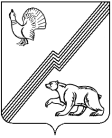 Муниципальное образование – городской округ город ЮгорскДепартамент финансов администрации города ЮгорскаП Р И К А Зот 10.11.2020												№ 52пО внесении изменений в приказ заместителя главы города – директора департамента финансов от 05.07.2012 № 50-п «Об утверждении Порядка планирования бюджетных ассигнований бюджета города Югорска на очередной финансовый год и плановый период»В соответствии со статьей 174.2 Бюджетного кодекса Российской Федерации, постановлением администрации города Югорска от 02.10.2017 № 2360 «О порядке составления проекта решения о бюджете города Югорска на очередной финансовый год и плановый период», в целях организации работы по планированию бюджетных ассигнований бюджета города Югорска п р и к а з ы в а ю:1. Внести в приложение к приказу заместителя главы города – директора департамента финансов от 05.07.2012 №50-п «Об утверждении Порядка планирования бюджетных ассигнований бюджета города Югорска на очередной финансовый год и плановый период» (с изменениями от 28.11.2013 № 46п, от 29.12.2016 № 64п, от 23.10.2017 №51п, от 12.10.2018 № 33п) следующие изменения:1.1. В приложении:1.1.1. В пункте 3: 1.1.1.1. Подпункт «а»  изложить в следующей редакции:«а) бюджетные ассигнования группируются по видам и рассчитываются с учетом положений Бюджетного кодекса Российской Федерации;».1.1.1.2. Подпункты «и», «к» исключить. 1.1.2. Пункт 5 изложить в следующей редакции:«5. Планирование бюджетных ассигнований осуществляется раздельно по действующим и принимаемым расходным обязательствам главными распорядителями средств бюджета города Югорска, ответственными исполнителями  муниципальных программ города Югорска  в сроки составления проекта решения о бюджете города Югорска на очередной финансовый год и плановый период с учетом Графика подготовки, рассмотрения документов и материалов, разрабатываемых при составлении проекта решения о бюджете города Югорска на  очередной финансовый год и плановый период (далее – График),  утвержденного постановлением о порядке составления проекта решения о бюджете.». 1.1.3. Пункт 8 после слова «Югорска» дополнить словами «, ответственными исполнителями муниципальных программ города Югорска».  1.1.4. Пункт 8.4 исключить.1.1.5. Пункт 11 исключить.1.1.6. В пункте 13.1. слова  «(и (или) главных распорядителей средств бюджета города Югорска, являющихся)» исключить.1.1.7. В пунктах 13.5, 13.6 слова «до 12 октября» заменить словами до «11 ноября».1.1.8. Пункт 20 изложить в следующей редакции:  «20. На третьем этапе планирования бюджетных ассигнований с использованием АС «Бюджет» осуществляется утверждение распределенных главными распорядителями средств бюджета города Югорска, доведенных до них Департаментом финансов администрации города Югорска предельных объемов бюджетных ассигнований, с целью формирования приложений к проекту решения о бюджете города Югорска.».1.1.9. В  пункте 21: 1.1.9.1. Подпункт «а» изложить в следующей редакции:«до 20 ноября: - информацию о распределении предельных объемов бюджетных ассигнований бюджета города Югорска на реализацию муниципальных программ города Югорска в разрезе соисполнителей и мероприятий муниципальных программ города Югорска и на осуществление непрограммных направлений деятельности на очередной финансовый год и плановый период по формам согласно приложениям 2 - 7  к настоящему Порядку».1.1.9.2. В подпунктах  «б», «в» слова «до 20 октября» заменить словами до «20 ноября».1.1.9.3. В абзаце пятом подпункта «в»  после слов «в виде субсидий» дополнить словами                 «, грантов форме субсидий».1.1.10. В пункте 24 слова «, формирование обоснований бюджетных ассигнований» исключить.1.1.11. Пункт 29 изложить в следующей редакции: «29. Объемы бюджетных ассигнований:на оплату труда работников казенных учреждений, а также на денежное содержание (денежное вознаграждение, заработную плату) лиц, замещающих муниципальные должности города Югорска, и лиц, замещающих должности муниципальной службы города Югорска, работников, занимающих должности, не отнесенные должностями муниципальной службы города Югорска, и осуществляющих техническое обеспечение администрации города Югорска; на командировочные и иные выплаты в соответствии с трудовыми договорами (служебными контрактами, контрактами), законодательством Российской Федерации, законодательством Ханты-Мансийского автономного округа-Югры, муниципальными правовыми актами города Югорска;на оплату поставок товаров, выполнения работ, оказания услуг для муниципальных нужд, а также на закупку товаров, работ и услуг для муниципальных нужд (за исключением бюджетных ассигнований для обеспечения выполнения функций казенного учреждения) в целях оказания муниципальных услуг физическим и (или) юридическим лицам;на уплату налогов, сборов и иных обязательных платежей в бюджетную систему Российской Федерации -рассчитываются методом индексации по формуле:где - объем бюджетных ассигнований в очередном финансовом году, - объем бюджетных ассигнований в первом и втором году планового периода соответственно, - объем бюджетных ассигнований в текущем финансовом году, - прогнозируемый уровень инфляции (иной индекс) в очередном финансовом году,либо иным методом.».1.1.12. В абзацах третьем и четвертом пункта 30 слова «на исполнение обязательств по предоставлению» заменить словами «на предоставление».1.1.13. Пункт 35 исключить.1.1.14. В пункте 37 слова «доведенного Департаментом финансов администрации города Югорска до главных распорядителей средств бюджета города Югорска» исключить. 1.1.15. Приложение 1 к Порядку планирования бюджетных ассигнований бюджета города Югорска на очередной финансовый год и плановый период исключить.1.1.16. В приложении 8 к Порядку планирования бюджетных ассигнований бюджета города Югорска на очередной финансовый год и плановый период слова «(и (или) главный распорядитель средств бюджета города Югорска, являющийся ответственным исполнителем муниципальной программы города Югорска» исключить.2.  Настоящий приказ вступает в силу после его подписания и распространяется на правоотношения, возникшие при составлении бюджета города Югорска, начиная с бюджета на 2021 год и на плановый период 2022 и 2023 годов.3.  Установить, что пункт 1.1.7, подпункты 1.1.9.1, 1.1.9.2 пункта 1.1.9 настоящего приказа действуют до 31.12.2020. 4.  Бюджетному управлению Департамента финансов администрации города Югорска (Н.П. Бушуева) довести настоящий приказ до главных распорядителей средств бюджета города Югорска.5.  Отделу автоматизации и информатизации Департамента финансов администрации города Югорска (А.А. Смирнов) разместить настоящий приказ на официальном сайте органов местного самоуправления города Югорска.6.  Контроль за выполнением настоящего приказа возложить на бюджетное управление Департамента финансов администрации города Югорска (Н.П. Бушуева).Директор департамента финансов И.Ю. Мальцева
